Vicky Ellis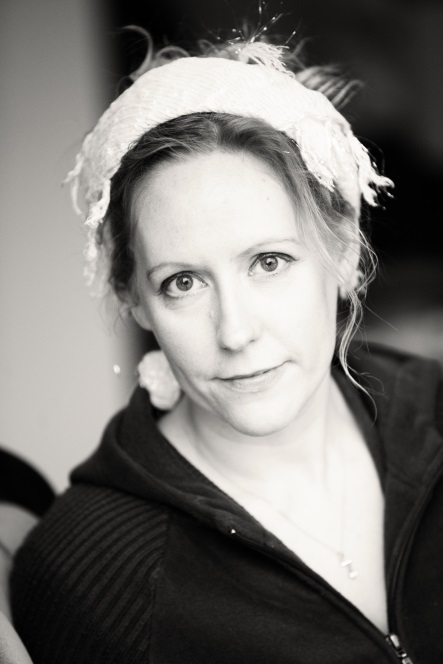 Tel: 07948382099Email: vickyellis@gmail.comWebsites:http://vickyellis.weebly.com/
http://www.altblackpool.co.uk/
http://deadgoodpoets.blogspot.co.uk/search/label/vicky
http://www.linkedin.com/pub/vicky-ellis/46/a51/220SkillsCopy Editing, Copywriting, Blogging, Research, Workshop Facilitation, Teaching, Performance, Presentation, Event Hosting, Event Planning, Review Writing, Storytelling, Creative Writing, Poetry, SEO, Interviewing, Music, Film-making, Origami, Crafts  Creative Projects/Event Organisation2003 Communal Construction – Creator/editor of online writing project 2010 The Reclamation Project – Editor/producer of poetry pamphlet2011 Blackpool Arts Centre – Creator/moderator of online arts group (ongoing)2012 Unconventional Attitudes – Writer/performer/organiser/promoter of storytelling performance 2012 Darling Buds – Event organiser/performer at poetry and literature event in celebration of women at the New Continental, Preston2012 Tales of Love and Loss – Event organiser for storytelling at Blackpool Library2013 Pelts to Petticoats – Workshop facilitator and writer for historical poetry anthology2013 On the Shoulders of Giants – Event organiser for fringe event at Blackpool Wordpool Festival2013 1,000 Poets for Change – Event organiser/performer of poetry event2013 Ice Cream & Dream Night –Event organiser/compere at poetry and art event in collaboration with Grundy Art Gallery and Arts for Health2013 Poor – Project Leader/writer for illustrated poetry publication (ongoing)Performer/Guest ArtistPoet2010 Domina – Performance of a poem written for Earth Day 2011 Insatiable Sea – Speaker/Performer on theme of Equality and Diversity for conference at Blackpool & Fylde College2011-2013 LDGP – Compere at monthly poetry nights for Lancashire Dead Good Poets2011 Diversions – Guest editor for poetry and short story mini-anthologies2012 Brewery Arts Centre – Guest poet 2012 Sanctuary – Guest poet at Lancaster Library2013 Montgomery High School Literature Festival – Guest Speaker and Judge for students’ creative projects2013 Grand Words One Act Play Competition – Final JudgeActor2012 Going Solo – Actor in two short plays by David Riley at Wordpool Literature Festival2012 Haunted Blackpool – Performer of short story by David Riley for installation as part of Blackpool Illuminations2013 How to Write a One Act Play – Actor in short play, One Last Time, by David Riley at Wordpool Literature Festival2013 Freud Symposium – Actor in excerpt of play, Memories, Dreams, Reflections, by David RileyStoryteller2012 Ariadne/Thetis - Dock of the Bay Festival at Glasson Dock2012 Aphrodite/Circe – Dreamfired Story Nights at Brigsteer, Kendal2012 Aphrodite – Brewery Arts Centre at Kendal2012 Unconventional Attitudes – Three days at Buxton Fringe Festival2012 Unconventional Attitudes – Blackpool Wordpool Festival2013 Alfresco Festival – Stories for children at Blackpool Cricket Club2013 Soldier/Anansi –Dock of the Bay Festival at Glasson DockSinger2009-2013 Myfi – Singer/Songwriter performances in Blackpool and LancasterWorkshop Facilitator2011 Novel Writing Workshop for Blackpool Wordpool Festival2012 Arts for Health – Three poetry workshops on senses and emotions2013 DGP Workshops – Monthly poetry workshops on a range of themes at Central Library 2013 Up for Arts – Live poetry workshop on Radio Lancashire2013 LGBTea – Poetry workshop for LGBT History Month event at Blackpool Town Hall2013 Arts for Health – Ten poetry workshops over five weeks inspired by Kelly Richardson’s Twilight Avenger2013 Montgomery High School – Two poetry workshops for young people aged 11 to 142013 Origami – Craft for children aged 3+ at Wordpool Family Fun Day2013 Origami – Craft for children aged 3+ at Blackpool International Festival2013 Lion Mask Workshop – Craft for children aged 3+ at Stanley Park2013 Arts for Health – Four poetry workshops over two weeks in collaboration with artist, Jo Berry inspired by Zoe Beloff’s Dreamland exhibitionPublicationsPoetry ‘Elephant in the Womb’ in Breadcrumb Scabs Magazine (2010)‘Good Cause Is’ in Disingenuous Twaddle (2010)‘Soundcloud’ poetry and music improvised collaboration (2010)‘Not small but distant’ and ‘Seven carrots for the elephant’ in The Reclamation Project (2010)‘Insatiable Sea’ in Wordpool Paper (2012)‘Smoke’ video publication of poetry performance (2012)‘The Burglar’s Oath’ in Poetry24 (2012)‘Cedar Cub’ in Vine Leaves Literary Journal (2012)'Blackpool Tower', 'Black(spiritual retreat)pool' and 'Eighteen Eighty Nine' in A Poet’s Guide to Blackpool (2012)‘What I have learned about kissing’ in How to Write Erotic Fiction (2013)‘Iffy’ in Defenestration (2013)‘The Mermaid’s Opinion on Fried Liver’ in Pelts to Petticoats (2013)‘Mrs Tucker’ and ‘Wonderland’ in Featherlit (2013)‘The Problem of All Those Bodies’ – poetry collection (2013)Fiction‘The Oldest Confession’ in Behind the Front (2010) ‘The Colonel’ – fantasy/humour novel (2011)‘Hell for Leather’ in Slave Girls: Erotic Tales of Submission (2014)Non-fictionBook Reviews for Curledup.com (2002)Reviews and Interviews for Lancashire Writing Hub (2011-2012)70+ articles for altblackpool (2012-2013)120+ blog posts for Blackpool Dead Good Poets’ Blog (2011-2013)Awards/Achievements2001 Burning Man Festival, USA – Short poem featured in exhibition dedicated to Neil Gaiman’s Sandman graphic novels2008 National Novel Writing Contest – Completion of a novel in 30 days2009 National Songwriting Competition – Semi-finalist for Ice Cream2010 Winner of Creative Edge poetry competition2010, 2011, 2012 Award for Academic Excellence – Blackpool and Fylde College2011 Winner of Lancaster Spotlight Slam as part of Litfest with poem: One Two2012 Winner: Radio Wave Website of the Year – for the Blackpool Dead Good Poets’ Blog2012 Guest Editor for Lancashire Writing Hub2012 Winner: Spoken Word Award at Buxton Fringe Festival for Unconventional Attitudes2012 Nomination: New Writing Award at Buxton Fringe Festival for Unconventional Attitudes2013 Nomination: Radio Wave Website of the Year – for altblackpool and Blackpool Dead Good Poets’ BlogGroupsLancashire Dead Good Poets – Blackpool-based poetry groupMonkeyrack – Lancaster-based writing collectiveAunty Social – Blackpool-based community arts collectiveNorth West Poets – Lancashire-based poetry collectiveVolunteering2011-2013 Lancashire Dead Good Poets – Steering Committee2012 Beyond the Border Storytelling Festival – Artist liaison over five days2012-2013 Altblackpool – Editor and copywriter2012 Lancashire Writing Hub – Guest Editor2013 Under the Town – Steward at young people’s festival in the Winter Gardens2013 Wordpool Literature Festival – Steering Committee